Task 37 – Spring FairInformation about the taskSkills assessed by the taskScoringQuestionLevel of difficultyNational curriculum mathematical contextText typeQuestion types37. Spring FairTrial:Low (Q37.1)Probability.Short continuous text and pictures to interpret.Multiple choice.Thinking skills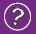 Literacy & communication skills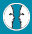 PlanAsking questionsActivating prior skills, knowledge and understandingGathering informationDetermining the process/method and strategyDevelop Thinking about cause and effect and making inferencesConsidering evidence, information and ideasReflectReviewing the process/methodEvaluate own learning and thinkingReadingLocating, selecting and using              information using reading strategiesResponding to what has been readWritingWider communication skillsPlanAsking questionsActivating prior skills, knowledge and understandingGathering informationDetermining the process/method and strategyDevelop Thinking about cause and effect and making inferencesConsidering evidence, information and ideasReflectReviewing the process/methodEvaluate own learning and thinkingNumeracy Skills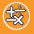 PlanAsking questionsActivating prior skills, knowledge and understandingGathering informationDetermining the process/method and strategyDevelop Thinking about cause and effect and making inferencesConsidering evidence, information and ideasReflectReviewing the process/methodEvaluate own learning and thinkingUsing mathematical informationUsing numbersGathering informationCalculateUsing the number systemUsing a variety of methodsInterpret & present findingsSpring fair SCORING 37.1Full credit: B. Not very likely.No credit: Other responses and missing.To answer the question correctly students have to draw on skills from the connections competency cluster.